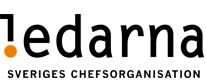 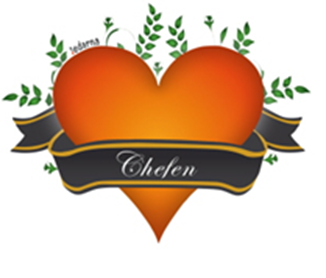 Medlemsinfo 19w51Vad händer i företaget med alla Volvo Cars initiativ? Competence Shift.Avtalet uppsagt och förhandlingar pågår för att hitta en ny lösning och ett nytt avtal, som vi Fackförbund känner skulle innehålla mer ”omtanke” om våra medlemmar. Företaget har fortfarande möjligheten att erbjuda ”frivilliga” paket under tiden med medarbetare, men man skall inte kunna hamna i NSS (Next Step Support gruppen) om man tackar nej. Här skall givetvis vi bli informerade först, innan man går ut med erbjudandet. Vi återkommer när vi har mer information att gå ut med. Volvo Cars nya löneprocess: Vi sitter fortfarande och diskuterar hur vi skall hitta en bättre löneprocess som företaget vill nå. Det finns många bra tankar och förslag som ligger i linje med Ledarnas löneprocess. Men det gäller att få ihop en helhet runt lönerevision, löneökningar under året, ihop med kompetensmodellen och löneprocessen som underlag för bedömning. Här måste också CAaF (Continuous Alignment and Feedback) mötena fungera mellan chef och medarbetare och att man har en bra samsyn utifrån det arbetet, egen utveckling och prestation som man utfört under året. Utifrån att CAaF inte har satt sig i verksamheten så som företaget hade förväntat sig så kommer man att göra en CAaF Recharged under början av 2020. CAaF är en stöttepelare i företagets framtida verksamhetsutveckling i många av dom initiativ som kommer. Det AGILA arbetet:Som ni vet så fortsätter den stora transformeringen i företaget för att klara framtidens utmaningar. Här ser vi att vi ligger olika i tiden med det AGILA arbetssättet på enheterna. Det finns en stor utmaning, men i allt detta också en frustration i att veta vad som gäller på denna resa framåt. Det kan kännas hopplöst vissa stunder, men jag vill tro att vi skall klara detta men utifrån varje enhets förutsättningar. Man kan inte kopiera att alla göra likadant på alla avsnitt. Här måste man lära sig efter hand hur just vi skall arbeta med det AGILA.  Finns det problem, lyft frågorna till berörda och även oss på Ledarna. Så får man förhoppningsvis en större möjlighet till en lösning för att komma vidare och förstå. Många mår just nu inte bra i allt detta upplevda kaos. Förändringar Volvo Cars privatförsäkringar på Skandia:Under våren kommer det ut information på ”Your Benefits” att Volvo Cars inte längre kommer att göra löneavdrag på försäkringarna, man kommer istället erbjuda autogiro eller faktura! Detta för att säkerställa och synliggöra de försäkringarna man har som anställd. Det har varit problem med löneavdrag och man har missat viktiga försäkringssituationer och att långtidsfrånvarande som inte uppbär lön för tillfället, har man inte kunna dra försäkringskostnaden. Ni som har Trygghetskapitalsförsäkringen, där ingår en diagnostikförsäkring som kan falla ut om man får en sjukdom. Många vet inte om att man kan få ett prisbasbelopp (46,500:-) som stöd i den situation man hamnat i. Har ni missat detta så har man möjlighet att gå tillbaka historiskt ett antal år för att få ut ersättning. Ring då Skandia på 0771-65 50 50, så hjälper de dig. Uppdatera din personliga profil på Ledarna centralt!Det är viktigt att ni uppdatera er profil och kontaktuppgifter på Ledarna centralt, detta så vi har koll på t.ex. om ni har flyttat mm. Tyvärr så märker vi att man inte gjort detta och vi skickar brev till fel adress. Speciellt nu i dessa Bingolottotider. Ordförande har ordetÄnnu ett omtumlande, tufft och spännande 2019 för oss alla. Där vi ännu en gång slår tidigare års bilförsäljning.Ta nu chansen att verkligen vara ledigt under jul och nyårshelgen, för nästa år kommer inte att bli lättare och det blir tyvärr dåligt med klämdagar (arbetsgivarens år).   Ledarna har en fortsatt en positiv trend på ökat medlemskap under 2019, även utifrån att vi har haft ett 30 tal Competence Shift medlemmar som lämnat Volvo Cars, pensioneringar mm. In för nästa år så är vi nu 564st medlemmar. En ökning med 10st. Detta är den högsta medlemssiffran någonsin för Ledarna på Volvo Cars Göteborg.Det känns fantastiskt och det visar att vi gör rätt när vi som chefsförbund fokuserar på chefer och ledarskapet som många gånger glöms bort i helheten. Nästa steg är att ännu mer jobba med arbetsmiljön för chefer och ledare, detta glöms tyvärr helt bort när man tittar på arbetsmiljöfrågor på enheterna för chefer och ledare.Jag hoppas att ni har fått till er den årliga medlemsbingolotten till uppesittarkvällen. Har ni inte fått den så hör av er till oss så löser vi detta! Ledarna Volvo Cars i Göteborg vill tacka för det gångna året och önskar er alla en God Jul och ett Gott Nytt År! 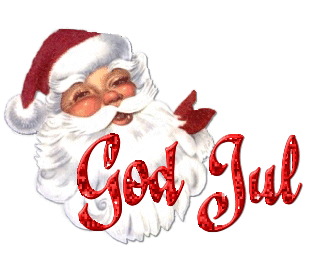 Med vänlig hälsningPeter Storm,Ordförande för Ledarna i GBG på Volvo Cars0708-20 90 36peter.storm@volvocars.com  